Cartes de nombres pairs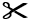 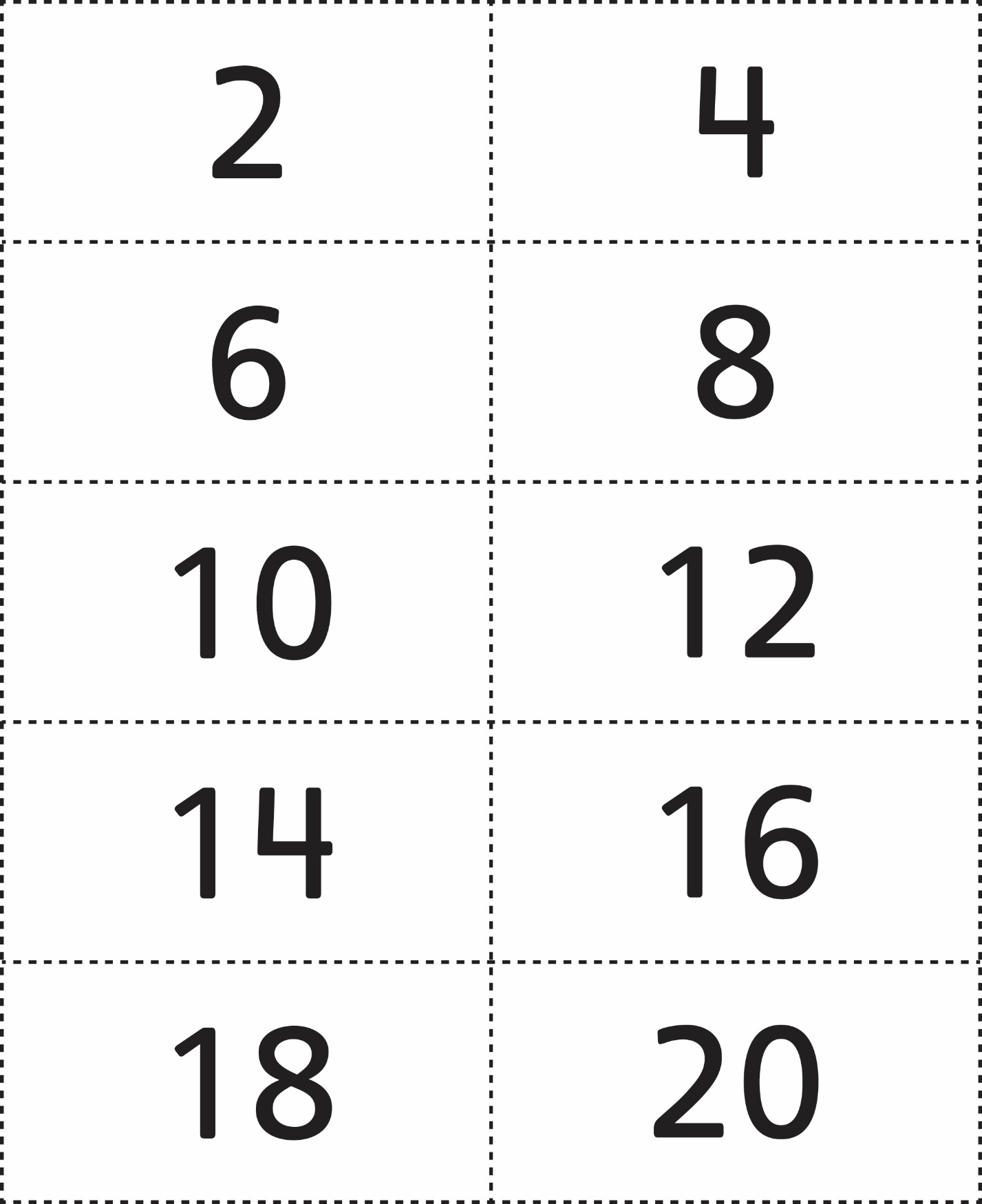 